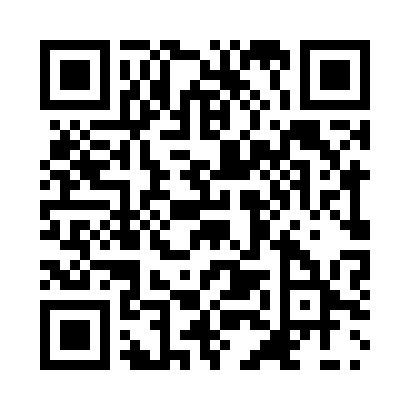 Prayer times for Bhayna, BangladeshMon 1 Apr 2024 - Tue 30 Apr 2024High Latitude Method: NonePrayer Calculation Method: University of Islamic SciencesAsar Calculation Method: ShafiPrayer times provided by https://www.salahtimes.comDateDayFajrSunriseDhuhrAsrMaghribIsha1Mon4:385:5412:063:346:187:352Tue4:375:5312:063:336:197:353Wed4:365:5212:053:336:197:364Thu4:355:5112:053:336:197:365Fri4:345:5012:053:336:207:376Sat4:335:4912:053:326:207:377Sun4:315:4812:043:326:217:388Mon4:305:4712:043:326:217:389Tue4:295:4612:043:326:217:3910Wed4:285:4512:033:316:227:3911Thu4:275:4512:033:316:227:4012Fri4:265:4412:033:316:237:4013Sat4:255:4312:033:316:237:4114Sun4:245:4212:023:306:237:4115Mon4:235:4112:023:306:247:4216Tue4:225:4012:023:306:247:4317Wed4:215:3912:023:296:257:4318Thu4:205:3812:023:296:257:4419Fri4:195:3712:013:296:267:4420Sat4:185:3612:013:296:267:4521Sun4:175:3612:013:286:267:4622Mon4:165:3512:013:286:277:4623Tue4:155:3412:013:286:277:4724Wed4:145:3312:003:276:287:4725Thu4:135:3212:003:276:287:4826Fri4:125:3212:003:276:297:4927Sat4:115:3112:003:276:297:4928Sun4:105:3012:003:266:307:5029Mon4:095:2912:003:266:307:5130Tue4:085:2911:593:266:317:51